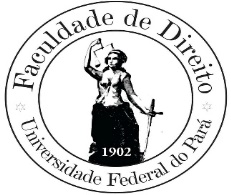 UNIVERSIDADE FEDERAL DO PARÁINSTITUTO DE CIÊNCIAS JURÍDICASFACULDADE DE DIREITO1.IDENTIFICAÇÃO DA ATIVIDADE CURRICULARCurso: Direito	           Atividade Curricular/Disciplina: Controle de ConstitucionalidadeCarga horária total: 30 h                  Período letivo: 2019 Professores/Turmas: 2.OBJETIVOSO curso contempla os temas e problemas mais relevantes sobre o controle de constitucionalidade tal como estruturado pelo direito brasileiro, buscando capacitar os discentes e as discentes em habilidades e competências que lhes possibilitem manejar o exercício dos controles difuso e concentrado de constitucionalidade, bem como oferecer substratos para a realização de uma leitura crítica do processo de concentração de poderes no Supremo Tribunal Federal e os riscos para uma melhor proteção dos Direitos Fundamentais. 3.COMPETÊNCIAS/HABILIDADES (Res. CNE/CES Nº 9/2004, art. 4º)Interpretação e aplicação do Direito;Utilização de raciocínio jurídico, de argumentação, de persuasão e de reflexão crítica;Pesquisa e utilização da legislação, da jurisprudência, da doutrina e de outras fontes do direito.4. EMENTAConceitos fundamentais, referências históricas e o direito comparado. O Controle Difuso de Constitucionalidade. Controle Concentrado de Constitucionalidade. Controle das Omissões Inconstitucionais (ADO e Estado de Coisas Inconstitucional). Controle de constitucionalidade no âmbito dos Estados.5. CONTEÚDO PROGRAMÁTICO6. RECURSOS DIDÁTICOS E MATERIAIS NECESSÁRIOSLivros para leitura dirigida. Jurisprudências. Seminário em grupo seguido de debate. 7. METODOLOGIAPara que sejam alcançados os objetivos enunciados propomos a execução das seguintes ações didáticas:8. PROCEDIMENTOS DE AVALIAÇÃOConforme Regimento Geral da UFPA , arts. 178 a 180, são atribuíveis os seguintes conceitos, equivalentes às notas:EXC – Excelente (9,0 - 10,0)BOM – Bom (7,0 - 8,9)REG – Regular (5,0 - 6,9)INS – Insuficiente (0 - 4,9)Sendo considerado aprovado o discente que obtiver o conceito REG, BOM ou EXC e pelo menos setenta e cinco por cento (75%) de frequência nas atividades programadas.Complementa o Regulamento do Ensino de Graduação 2013 no art. 96 que o conceito final será resultante do conjunto de procedimentos de avaliação, enunciados no presente plano.Para fins de atribuição de conceitos, os discentes serão avaliados em dois momentos: 9. REFERÊNCIAS BÁSICASBARROSO, Luís Roberto. O controle de constitucionalidade no Direito Brasileiro. São Paulo: Saraiva. 7ºed .2016.MENDES, Gilmar Ferreira; BRANCO, Paulo Gustavo Gonet. Curso de direito constitucional. 13. ed. rev. e atual. São Paulo: Saraiva, 2018.DIMOULIS, Dimitri; LUNARDI, Soraya. Curso de processo constitucional: controle de constitucionalidade e remédios constitucionais. 5. ed., rev., atual. e ampl. São Paulo: RT, 2017.10. REFERÊNCIAS COMPLEMENTARESMENDES, Conrado. Direitos fundamentais, separação de poderes e deliberação. São Paulo:Saraiva, 2011.VOJVODIC, Adriana et ali. Jurisdição constitucional no Brasil. São Paulo: Malheiros, 2012.LEITE, Fábio Carvalho. Controle de Constitucionalidade: aspectos controversos. Curitiba: Juruá, 2015.SARLET, Ingo Wolfgang, MARINONI, Luiz Guilherme, MITIDIERO, Daniel. Curso de direito constitucional. 7ª ed. São Paulo, Saraiva, 2018.VELOSO, Zeno. Controle jurisdicional de constitucionalidade. Belo Horizonte: Del-Rey, 2003.UNIDADE IReferências históricas e o direito comparadoOrigem Histórica do controle de constitucionalidade: Direito Comparado e brasileiro. Experiências Norte-americanas e Austríaca.  Circulação dos modelos do Controle de Constitucionalidade na Europa e na América-Latina pós 2ª Guerra Mundial. Desenvolvimento constitucional do controle de constitucionalidade no Brasil.UNIDADE II Conceitos fundamentais Sobre Controle de ConstitucionalidadeIntrodução aos elementos básicos sobre o Controle de Constitucionalidade: requisitos e pressupostos para o exercício do controle de constitucionalidade das leis, desenvolvimento das diversas espécies e modalidade de controle de constitucionalidade e dos tipos de inconstitucionalidade.UNIDADE III O Controle Difuso de ConstitucionalidadeMeios processuais de impugnação de atos inconstitucionais. Procedimento para a declaração de inconstitucionalidade. Controle incidental de constitucionalidade nos Tribunais. A reserva de plenário e a Resolução suspensiva do Senado. Recurso Extraordinário e Repercussão Geral.Efeitos das decisões em sede de controle difuso de constitucionalidade. Súmula Vinculante.UNIDADE IIIControle Concentrado de ConstitucionalidadeAção Direta de Inconstitucionalidade. Parâmetro. Objeto. Legitimidade. Efeitos. Sentenças intermediárias, interpretação conforme e nulidade parcial sem redução de texto.Ação Declaratória de Constitucionalidade. Origem histórica. Exigência de controvérsia judicial. Parâmetro. Objeto. Legitimidade. Efeitos. Sentenças intermediárias, interpretação conforme e nulidade parcial sem redução de texto.Arguição de Descumprimento de Preceito Fundamental. Origem histórica. Subsidiariedade. Parâmetro. Objeto. Legitimidade. Efeitos. Sentenças intermediárias, interpretação conforme e nulidade parcial sem redução de texto.UNIDADE IV Controle das Omissões Inconstitucionais A inconstitucionalidade por omissão e a jurisprudência do STF. Mandado de Injunção e sua regulamentação legal (Lei 13.300/16). O Estado de Coisas Inconstitucional (ADPF 347). A regulamentação da Ação Direta de Inconstitucionalidade por Omissão (Lei 12.063/09). O papel do Judiciário na formulação de Políticas PúblicasUNIDADE V Controle de constitucionalidade no âmbito dos EstadosO Controle de Constitucionalidade da Constituição Estadual pelo STF. O Controle de Constitucionalidade no âmbito dos Tribunais de Justiça. O Controle de Constitucionalidade das leis municipais.ConteúdoAções DidáticasCompetências e HabilidadesReferências históricas e o direito comparado Aula expositiva e dialogada Leitura dirigida Interpretação e aplicação do Direito;Utilização de raciocínio jurídico, de argumentação, de persuasão e de reflexão crítica;Domínio de tecnologias e métodos para permanente compreensão e aplicação do Direito.Conceitos fundamentais Sobre Controle de ConstitucionalidadeAula expositiva e dialogada Leitura dirigida Interpretação e aplicação do Direito;Utilização de raciocínio jurídico, de argumentação, de persuasão e de reflexão crítica;Domínio de tecnologias e métodos para permanente compreensão e aplicação do Direito.O Controle Difuso de ConstitucionalidadeAula expositiva e dialogada Leitura dirigida Interpretação e aplicação do Direito;Utilização de raciocínio jurídico, de argumentação, de persuasão e de reflexão crítica;Domínio de tecnologias e métodos para permanente compreensão e aplicação do Direito.Controle Concentrado de Constitucionalidade. Aula expositiva e dialogada Leitura dirigida Interpretação e aplicação do Direito;Utilização de raciocínio jurídico, de argumentação, de persuasão e de reflexão crítica;Domínio de tecnologias e métodos para permanente compreensão e aplicação do Direito.Controle das Omissões Inconstitucionais. Aula expositiva e dialogada Leitura dirigida Interpretação e aplicação do Direito;Utilização de raciocínio jurídico, de argumentação, de persuasão e de reflexão crítica;Domínio de tecnologias e métodos para permanente compreensão e aplicação do Direito.Controle de constitucionalidade no âmbito dos EstadosAula expositiva e dialogada Leitura dirigida Interpretação e aplicação do Direito;Utilização de raciocínio jurídico, de argumentação, de persuasão e de reflexão crítica;Domínio de tecnologias e métodos para permanente compreensão e aplicação do Direito.1ª AvaliaçãoCritériosNotaProva escrita/ Avaliação continuada/ trabalho em grupo/seminárioCapacidade escrita/oral de articular os conceitos aprendidos.A critério do professor2ª AvaliaçãoCritériosNotaProva escrita/ Avaliação continuada/ trabalho em grupo/seminárioCapacidade escrita/oral de articular os conceitos aprendidos..  A critério do professor